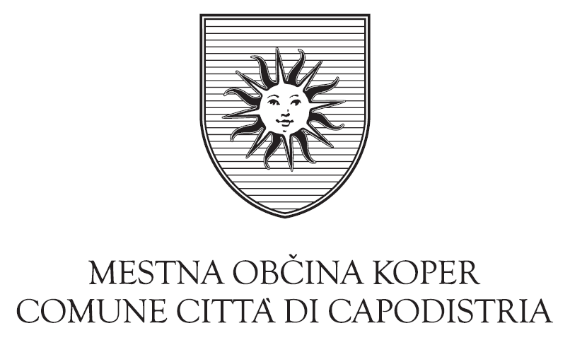 DOKUMENTACIJAJAVNEGA NATEČAJA ZA IZBOR ŽUPANOVEGA VINAMESTNE OBČINE KOPER ZA LETO 2023VSEBINA:Besedilo javnega natečajaPrijavni obrazec Številka: 322-209/2022Datum: 19. 12. 2022I. BESEDILO JAVNEGA NATEČAJAJAVNI NATEČAJ ZA IZBOR ŽUPANOVEGA VINA MESTNE OBČINE KOPER ZA LETO 2023PREDMET JAVNEGA NATEČAJA je izbor Županovega vina Mestne občine Koper za leto 2023. Naziv prejmeta vino sorte refošk, ki bo doseglo najvišje število točk in vino sorte malvazija, ki bo doseglo najvišje število točk.POGOJI IN MERILAPogoji natečaja:Na natečaju lahko sodelujejo registrirani vinarji, vinogradniki in vinske kleti (v nadaljevanju: sodelujoči): s stalnim prebivališčem v Mestni občini Koper, ki so vpisani v register pridelovalcev grozdja in vina pri pristojnem upravnem organu,ki imajo dovoljenje za stekleničenje vina,katerih grozdje – vino je izključno iz vinorodnega okoliša slovenske Istre, ki lahko ponudijo v odkup najmanj 250 steklenic (0,75 l) prijavljenega vina in razpolagajo z najmanj 1000 litri prijavljenega vina,ki soglašajo z odkupno ceno 10,00 EUR (bruto) za vsako odkupljeno steklenico vina s strani Mestne občine Koper (končni izdelek),ki imajo urejeno blagovno znamko na trgu.Vsak sodelujoči lahko na natečaj prijavi največ tri vzorce vina obveznih sort malvazija in/ali refošk, ne glede na letnik trgatve.   Vina bo ocenjevala strokovna ocenjevalna komisija v primerno toplih in svetlih prostorih, ohlajena bodo na idealno degustacijsko temperaturo in razvrščena glede na posamezno kategorijo vina po barvi, aromatiki ter preostanku nepovretega sladkorja. Ocenjevanje bo anonimno. Vsak ocenjevalec bo imel svoj ločen prostor, kjer ga pri samostojnem delu nihče ne bo oviral. Merila natečaja:Za ocenjevanje vina bo uporabljen ocenjevalni sistem po 100-točkovni metodi, ki jo priporočajo Mednarodna organizacija za trto in vino (O.I.V.), Mednarodna zveza enologov (U.I.OE.) in Svetovna Federacija velikih mednarodnih ocenjevanj (FMGCIVS). Ocenjevanje po natečaju zadošča vsem merilom navedenih mednarodnih institucij in ga bo izvedla 5-članska ocenjevalna komisija v Pretorski palači v Kopru. Komisija:Člane ocenjevalne komisije imenuje župan s sklepom. Nihče izmed članov ocenjevalne komisije ne sme sodelovati z lastnimi vini ali vini svoje družine, v tem primeru bo župan imenoval drugega člana komisije.TABELA TOČKOVANJA:Vsak prijavljeni vzorec vina lahko doseže največ 100 točk.Vino je izločeno, če ga trije člani komisije ocenijo s 65,00 ali manj točkami in na ocenjevalnem listu navedejo vzrok izločitve.Pred začetkom ocenjevanja in pred vsako novo kategorijo vin se ocenjevalci uskladijo z enim uravnalnim vzorcem.Opisno ocenjevanje vin bo potekalo vzporedno na posebej pripravljenih ocenjevalnih listih za posamezno kategorijo vin: malvazija in/ali refošk. Vsak ocenjevalec bo opisal videz, vonj, okus in končno harmonijo vina, kar bo še dodatna motivacija za poglobljeno analizo vinske kakovosti. Opis vina je dragocena informacija, ki bo vinarju povedala, kako je njegovo vino zaznalo pet ocenjevalcev.Predsednik komisije pregleduje posamezne ocenjevalne liste in ugotavlja ter primerja pripombe članov komisije. V primeru večjega odstopanja med posameznimi ocenami lahko določi tudi ponovno ocenitev dotičnega vzorca. Ocenjevanje vzorca se ponovi (druga steklenica) tudi v primeru zaznave vonja po zamašku ali kakšni drugi napaki. Predsednik ocenjevalne komisije koordinira delo komisije ter skrbi za nemoten potek ocenjevanja.Nagrade in njihove vrednostiVino sorte refošk, ki mu bo komisija dodelila najvišje število točk, bo nagrajeno z nazivom ŽUPANOVO VINO MESTNE OBČINE KOPER ZA LETO 2023/IL VINO DEL SINDACO DEL COMUNE CITTÀ DI CAPODISTRIA PER IL 2023, ki ga bo sodelujoči lahko uporabil za svoje promocijske namene. Vino sorte malvazija, ki mu bo komisija dodelila najvišje število točk, bo nagrajeno z nazivom ŽUPANOVO VINO MESTNE OBČINE KOPER ZA LETO 2023/IL VINO DEL SINDACO DEL COMUNE CITTÀ DI CAPODISTRIA PER IL 2023, ki ga bo sodelujoči lahko uporabil za svoje promocijske namene.Na podlagi doseženega števila točk se ostalim sodelujočim na natečaju podeli:velika zlata medalja za vzorce vina, ki bodo dosegli od 90 do 100 točk;zlata medalja za vzorce vina, ki bodo dosegli od 85 do 89,99 točk;srebrna medalja za vzorce vina, ki bodo dosegli od 80 do 84,99 točk;bronasta medalja za vzorce vina, ki bodo dosegli od 75 do 79,99 točk.Ostali sodelujoči bodo prejeli zahvalo za sodelovanje na natečaju ŽUPANOVO VINO MESTNE OBČINE KOPER ZA LETO 2023.Mestna občina Koper zagotovi dobitniku naziva 500 kom posebnih nalepk ŽUPANOVO VINO 2023/IL VINO DEL SINDACO 2023, ki jih nalepi na steklenico. Na željo in stroške dobitnika naziva lahko enako nalepko nosijo vse steklenice nagrajenega vina. Stroške dodatnega števila nelepk krije dobitnik naziva sam. Na njegovo željo in lastne stroške se lahko nagradni naziv vključi v lastno nalepko.Pred odkupom ŽUPANOVEGA VINA 2023 se lahko opravi organoleptična kontrola istovetnosti vina z nagrajenim vzorcem. V primeru ugotovljenega odstopanja, bo Mestna občina Koper namesto tega odkupila vino, ki bo glede na zbrano število točk na ocenjevanju na drugem mestu. V tem primeru dobitnik naziva le-tega izgubi in se dodeli drugouvrščenemu. Vino mora imeti na dan prodaje veljaven analizni izvid za promet.Poleg naziva ŽUPANOVO VINO 2023, odkupa najmanj 250 steklenic prejmnika naziva po 0,75 l in 500 kosov nalepk bo dobitnik naziva prejel:posebno nagrado v trajno last;promocijske aktivnosti v skupni vrednosti 700,00 EUR, ki jih dobitnik izkoristi do konca leta 2023.Odkupljene količine vina hrani sodelujoči zmagovalec do porabe vseh odkupljenih zalog.Mestna občina Koper se lahko odloči za odkup steklenic vina tudi ostalih sodelujočih vinarjev, ki naziva ŽUPANOVO VINO 2023 ne bodo prejeli.Rok IN NAČIN ODDAJE prijavSodelujoči prijavijo svoje vzorce vina izključno s prijavnico na javni natečaj, ki je priloga te dokumentacije. Vina morajo biti donegovana, ni pa nujno, da so tudi že končno ustekleničena. Vzorec (po sorti in letniku) obsega osem steklenic vina po 0,75 l od tega 6 steklenice z originalno nalepko in 2 steklenici brez nalepke. Analitične podatke o posameznem vzorcu vina sodelujoči navede v prijavnici. Dve steklenici vina bosta namenjeni ocenjevalni komisiji za ocenjevanje, ostale steklenice pa bodo ponujene na dogodkih Mestne občine Koper.Izpolnjeno prijavnico morajo sodelujoči skupaj z vsemi obveznimi vzorci dostaviti najkasneje do petka, 13. januarja 2023, do 12. ure.Vzorce bomo sprejemali v naslednjih terminih:sreda, 11. 1. 2023, od 15. do 17. ure,četrtek, 12. 1. 2023, od 13. do 16. ure,petek, 13. 1. 2023, od 9. do 12. ure.Prevzemno mesto bo stara lekarna v Pretorski palači v Kopru, Titov trg 3. Če prijavitelj vzorcev ne more dostaviti v zgoraj navedenih terminih, se lahko dogovori za prevzem v drugem terminu v času uradnih ur MOK. Nadomestni termin mora biti predhodno telefonsko usklajen (tel. št. 05/6646-412).Upoštevane bodo vse popolne prijave (prijavnica in vzorci vina), ki bodo prispele pravočasno. S podpisom prijavnice sodelujoči potrjuje in sprejema pogoje in merila javnega natečaja.OBVEŠČANJE O IZIDU JAVNEGA NATEČAJAPrijavitelji bodo z odločitvijo ocenjevalne komisije seznanjeni javno v začetku februarja oziroma pisno v roku 15 dni od razglasitve rezultatov.DOKUMENTACIJADokumentacija je od dneva objave javnega natečaja do izteka roka za oddajo prijav na voljo na spletni strani Mestne občine Koper www.koper.si. Sodelujoči lahko dodatne informacije dobijo na tel. št. 05/6646-412.							                      ŽUPAN				       			                Aleš Bržan, l. r.lastnostpondertočkSkupaj točkVIDEZBistrost in barva  (od 1 do 10)        1x 10  10VONJČistost, finost vonjaIntenzivnost vonjaTipičnost vonja1x1x1x 10  10 10  30OKUSKakovost, ravnovesjeIntenzivnost, pookusTipičnost okusa2x1x1x 20 10 10 40SPLOŠNI VTISSplošna harmonija1x 20 20